Правила предоставления фотографии на визы (кроме Чехии)Лица, подающие бланк для заявления, должны предоставить фотографию в формате, указанном ниже.Образец фотографии: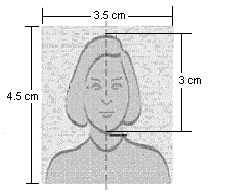 Общая информацияФотография должна быть неокантованная матовая, т.е. фотография с полным изображением лица, как описано нижеСрок давности фотографии должен составлять не больше 6 месяцев.Фотография должна быть  приклеена к анкете.Размер фотографии Фотографиядолжна соответствовать следующим размерам3.5 см x 4.5 см, лицо должно быть размещено в центре фотографииРазмер головы (меряя от макушки до подбородка) должен составлять около 3 смВнешний вид фотографииНа фотографии должен быть изображен полный анфас, взгляд заявителя должен быть направлен прямо в фотокамеру.Изображение лица должно занимать около 70-80 % фотографии.Фотография ДОЛЖНА быть цветной с белым  задним фоном. Фотографии с темным или узорчатым фоном не будут приняты.В целом, изображение заявителя, включая лицо и волосы, должно быть, отображено от макушки до подбородка сверху вниз и по линии волос по сторонам. Предпочтительно, чтобы уши были открыты.Солнечные очки или другие украшения, которые отвлекают внимание, должны быть сняты, если не предусмотрены медицинские показания (например, глазная повязка).Не принимаются фотографии, на которых человек изображен в маске или вуали, которые препятствуют корректной идентификации личности.Прикрепление фотографии к бланку заявленияВы  должны приклеить  фотографию  к бланку заявления.Если дети путешествуют с родителями и не имеют своего собственного паспорта, а вписаны в паспорт матери/отца, следует заполнить отдельную анкету на каждого ребенка и наклеить фотографию ребенка на его анкету. Анкета ребенка вкладывается вместе с его документами в тот паспорт, в который он вписан.Пожалуйста, внимательно следуйте данным инструкциям. Если фотография не будет соответствовать данным требованиям, пакет документов будет признан неполным.